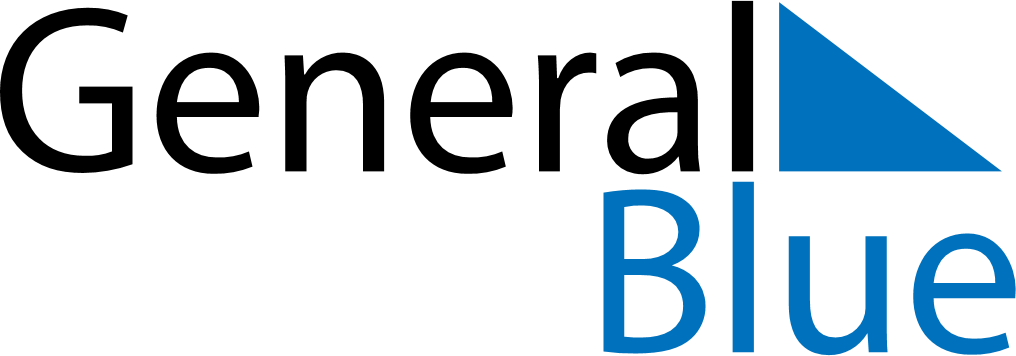 May 2029May 2029May 2029May 2029AnguillaAnguillaAnguillaSundayMondayTuesdayWednesdayThursdayFridayFridaySaturday123445Labour Day67891011111213141516171818192021222324252526PentecostWhit Monday2728293031Anguilla Day